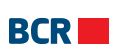 OPORTUNITĂȚI DE CARIERĂ ȘI DEZVOLTARE PROFESIONALĂ PENTRU TINERII SPECIALIȘTIBanca Comercială Română Chișinău S.A. anunţă concurs pentru postul Asistent manager Misiune post:  Oferirea de suport analitic, informațional și administrativ pentru Echipa de Consilieri ai Președintelui și conducerea Băncii în coordonarea și implementarea business-planului și a proiectelor de dezvoltare a băncii.Responsabilități:Analiza și sintetizarea de informații privind strategia, piața, mediul concurențial și economic din țarăParticiparea la ședințe de lucru și activități interne aferente implementării planurilor de acțiuni și proiectelor din bancăSuport în coordonarea de proiecte interdepartamentaleElaborarea de documente și materiale de analiză, informare pentru conducerea BănciiSuport în culegerea de informații interne și externe necesare pentru adoptarea deciziilor de managementSuport în pregătirea materialelor de lucru ședințele interne (convocări, procese-verbale)Alte activități administrative și suport management  Experienţă profesională și studiiStudii: superioare de lungă durată - în domeniul economic/ financiar, preferabil masteratExperiența de lucru în organizații/ proiecte internaționale constituie un avantajCunoașterea fluentă a limbii româneCunoașterea limbii engleze la nivel de utilizator independent (scris, oral)Cunoașterea aplicațiilor MS Office la nivel avansat (Word, Excel, Powerpoint),  Profilul candidatuluiAbilități de analiză şi comunicareCapacitate de organizare personală şi concentrare Capacitatea de a lucra sub presiuneCapacitate de a lucra în echipăCapacitate de folosire eficientă a timpuluiFlexibilitate şi adaptare la schimbareTenacitate, perseverenţăInițiativă, autocontrol, autodezvoltarePersoanele interesate sunt invitate să depună CV la Departamentul Resurse Umane și Comunicare sau prin e-mail: resurse.umane@bcr.md.Vor fi contactate doar persoanele selectate.